Wisconsin Crime Prevention Practitioners Association2018 Annual Training SymposiumStone Harbor Resort Door County WI October 24th – 26th, 2018Symposium Registration FormFirst Name:M.I.Last Name:Title/Rank:Last 4 digits of SS #Address:	Phone:City:	State:	Zip:Organization/Agency:Org./Agency Address: (if different than above)State:Zip:Participant’s email address:Fax:APPROVING AUTHORITY INFORMATIONFirst Name:	Last Name:	Title/Rank:Email address:	Phone:2018 CONFERENCE FEE $195: □(Includes 1yr. WCPPA membership)NOTE: Refunds may be granted at Board discretion minus fixed expenses.Select method of payment:Make checks/money orders payable to:WCPPA□ Credit Card/PayPal (a PayPal invoice will be sent via email with a link for payment.  No PayPal account is required)□  Payment Enclosed	□  Invoice Organization/AgencyA block of rooms is set up at the state rate under WI Crime Prevention Practitioners Association until August 30th, 2018MAIL	Butler Police Dept., WCPPA Treasurer 12621 W. Hampton Ave.  Butler, WI  53007Attn:  Lt. Shawn EnglemanQUESTIONSwicrimeprevention@gmail.com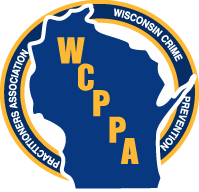 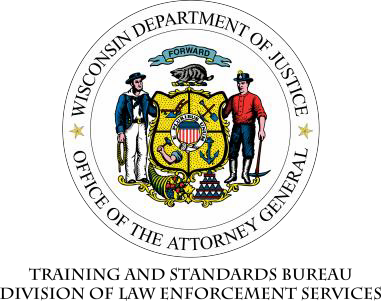 EMAIL wicrimeprevention@gmail.com	